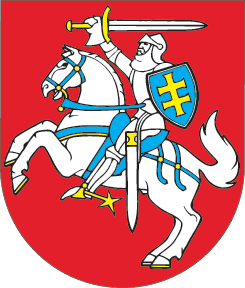 LIETUVOS RESPUBLIKOSCIVILINIO KODEKSO 1.74 IR 4.58 STRAIPSNIŲ PAKEITIMOĮSTATYMAS2017 m. birželio 29 d. Nr. XIII-557Vilnius1 straipsnis. 1.74 straipsnio pakeitimasPakeisti 1.74 straipsnio 1 dalies 3 punktą ir jį išdėstyti taip:„3) uždarųjų akcinių bendrovių akcijų pirkimo–pardavimo sutartys, kai parduodama 25 procentai ar daugiau uždarosios akcinės bendrovės akcijų arba akcijų pardavimo kaina yra didesnė kaip keturiolika tūkstančių penki šimtai eurų, išskyrus atvejus, kai uždarosios akcinės bendrovės akcininkų asmeninės vertybinių popierių sąskaitos perduotos tvarkyti juridiniam asmeniui, turinčiam teisę atidaryti ir tvarkyti finansinių priemonių asmenines sąskaitas, arba uždarosios akcinės bendrovės akcijos parduodamos sudarius valstybei ar savivaldybei nuosavybės teise priklausančių akcijų privatizavimo sandorį;“.2 straipsnis. 4.58 straipsnio pakeitimasPakeisti 4.58 straipsnio 1 dalį ir ją išdėstyti taip:„1. Bešeimininkis daiktas nuosavybėn gali būti perduotas tik valstybei arba savivaldybėms teismo sprendimu, priimtu pagal valstybės arba savivaldybės institucijos pareiškimą. Pareiškimas paduodamas suėjus vieneriems metams nuo tos dienos, kurią daiktas įtrauktas į apskaitą, jeigu įstatymų nenustatyta kitaip.“3 straipsnis. Įstatymo įsigaliojimas ir įgyvendinimas1. Šis įstatymas, išskyrus šio straipsnio 2 dalį, įsigalioja 2018 m. sausio 1 d.2. Lietuvos Respublikos Vyriausybė iki 2017 m. gruodžio 31 d. priima šio įstatymo įgyvendinamuosius teisės aktus.Skelbiu šį Lietuvos Respublikos Seimo priimtą įstatymą.Respublikos Prezidentė	Dalia Grybauskaitė